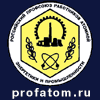 Профсоюзный комитетПостановление       от  21.01.16г.			     г. Зеленогорск	                                    №  1 – 5О начале подготовки к отчетам и выборам в Территориальной профсоюзной организации г. Зеленогорска и первичных профсоюзных организаций    На основании постановления VIII пленума ЦК РПРАЭП от 09.12.2015 года, в соответствии с пунктами 5.6.1, 5.10.2, 5.10.4, 5.10.7,5.10.8, 5.12.5, 6.9.2, 6.9.4, 6.9.7,6.9.8, 6.11.5, 9.7 Устава РПРАЭП, профсоюзный комитет ПОСТАНОВИЛ:      1.Начать подготовку к отчетно-выборной кампании в Территориальной профсоюзной организации г. Зеленогорска (далее – Профком) и состоящих на учете первичных профсоюзных организациях (далее – ППО).    2. Территориальной профсоюзной организации г. Зеленогорска назначить проведение V отчетно-выборной конференции на 6 декабря 2016 года.    3. Первичным профсоюзным организациям назначить проведение отчетно-выборных собраний в следующие сроки:- ППО общеобразовательных учреждений  - не позднее марта 2016 г.- ППО учреждений дополнительного образования – не позднее апреля 2016 г.- ППО дошкольных образовательных учреждений – не позднее мая 2016 г.- ППО учреждений культуры и спорта – не позднее июня 2016.- ППО муниципальных предприятий и иных организаций – не позднее октября 2016 года.   Протоколы отчетно-выборных собраний предоставить в Профком не позднее 10 дней с даты их проведения.     4. ППО предоставить в Профком сведения о назначенных датах проведения отчетно-выборных собраний не позднее 29 февраля 2016 года для формирования графика отчетно-выборной кампании.   5. Выборным органам ППО начать подготовку отчетов о проделанной работе.    6. Установить норму представительства для делегатов на конференцию Профкома – 1 делегат от 80 членов профсоюза. 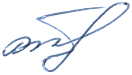 Председатель  профкома                                         Шатунова Т.Я.    